ПРОЕКТ внесенГлавой Тутаевского муниципального районаО.В.Низовой__________________________(подпись)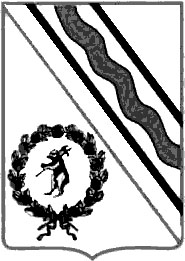 Муниципальный СоветТутаевского муниципального районаРЕШЕНИЕот ___________ № ________г. Тутаевпринято на заседанииМуниципального СоветаТутаевского муниципального района_____________________________О признании утратившим силурешения Муниципального Совета ТМРот 28.03.2019 № 47-г «Об утверждении Порядка подготовкии утверждения документации по планировкетерритории Тутаевского муниципального района»В соответствии с положениями части 2 статьи 1 Федерального закона от 10.07.2023 № 305-ФЗ «О внесении изменений в Градостроительный кодекс Российской Федерации и отдельные законодательные акты Российской Федерации и о признании утратившими силу отдельных положений законодательных актов Российской Федерации», Муниципальный Совет Тутаевского муниципального районаРЕШИЛ:1. Признать утратившим силу решение Муниципального Совета Тутаевского муниципального района от 28.03.2019 № 47-г «Об утверждении Порядка подготовки и утверждения документации по планировке территории Тутаевского муниципального района».2.Контроль за исполнением настоящего решения возложить на постоянную комиссию Муниципального Совета Тутаевского муниципального района по экономической политике и вопросам местного самоуправления.3.Опубликовать настоящее решение в Тутаевской массовой муниципальной газете «Берега».4.Настоящее решение вступает в силу после его официального опубликования.Председатель Муниципального СоветаТутаевского муниципального района                                         М.А. Ванюшкин     Глава Тутаевского муниципального района                                      О.В. Низова